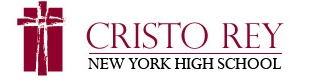 FACULTY OPENINGS for School Year 2021-2022Start Date: August 2021Math Teacher (1 position)The Math teacher will be assigned to a course load determined by department needs and experience.  CRNYHS Faculty teach as part of collaborative team in each content area, developing and administering activities and assessments with department colleagues.Qualified applicants will have some teaching experience at the secondary level and will be effective teaching and assessing a culturally diverse student population.POSITION REQUIREMENTSBachelor’s degree in Mathematics Master’s degree in Secondary Math Education or Special Education is preferred but not required.Prior successful full-time teaching experience in grades 7 – 12 is preferred.Teaching experience online is preferred.Prior experience in Cristo Rey schools, Teach for America, Alliance for Catholic Education, or Nativity/Miguel Schools is a plus but not required.Cristo Rey New York High School, a coeducational, independent Catholic high school in East Harlem, seeks a talented, dedicated, and experienced educator to join our staff.  Our mission is to serve promising students who come with a mixed record of prior achievement, who demonstrate a passionate desire to make more of themselves, who are immigrants or the children of immigrants, and who are unable to afford any of the Catholic or other private high school options available in New York City. Please send a cover letter, resume, and list of 3 professional references by email to: Dr. Fran Clemente, PrincipalCristo Rey New York High Schoolfclemente@cristoreyny.orgAPPLICATIONS will be considered until the position is filled. Applicants who do not meet advertised requirements will not be considered.For more information about Cristo Rey NY High School, visit www.cristoreyny.orgThis school ministry is endorsed by the American Province of the Society of the Holy Child Jesus, the District of Eastern North America of the Brothers of the Christian Schools, and the USA Northeast Province of the Society of Jesus.Cristo Rey New York High School does not discriminate based on race, color, national or ethnic origin, gender, sexual orientation, or religion.